第４４回 防錆防食技術発表大会参加申込書送付日：令和年＿＿月＿＿日　　　　　　　　　　　　　　　　　　　　　　　　　　　受付№　　　　　　申　込：所要事項をご記入の上、ＦＡＸ、郵送、又はＥmail（jacc@jacc.or.jp）でお申込ください。ＱＲコードよりＷＥＢからのお申込みも可能です。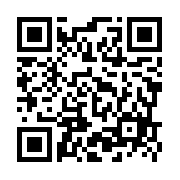 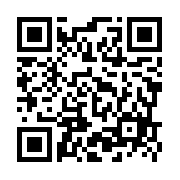 入　金：請求書が必要な場合には、欄外に記載下さい。振込先：三菱ＵＦＪ銀行　本店　当座：7658372　　　　　　　ｼﾔ) ﾆﾎﾝﾎﾞｳｾｲｷﾞｼﾞﾕﾂｷﾖｳｶｲ口座名： （一社）日本防錆技術協会　　　〒105-0011　東京都港区芝公園３-５-８　　　　　　　　　　機械振興会館309　　　　　　　　　　　　　　　　一般社団法人 日本防錆技術協会　　　　　TEL 03-3434-0451　　FAX 03-3434-0452会員種別参加者氏名参加者氏名技術交流会出・欠所　属　・　役　職　名会員・一般出・欠会員・一般出・欠会員・一般出・欠会員・一般出・欠会員・一般出・欠会社名住 所　〒　〒　〒　〒連絡先責任者所属・氏名　TEL　FAXe-mail　　　　　　　　　　　　　　　　　　　　＠　　　　　　　　　　　　　　　　　　　　＠　　　　　　　　　　　　　　　　　　　　＠　　　　　　　　　　　　　　　　　　　　＠会　　費・会員（当協会正会員・賛助会員・　　　　防錆管理士会会員・協賛団体）・会員（当協会正会員・賛助会員・　　　　防錆管理士会会員・協賛団体）・会員（当協会正会員・賛助会員・　　　　防錆管理士会会員・協賛団体）　＿＿＿＿名 ＿＿＿＿＿＿＿＿円会　　費・第64回防錆技術学校受講生　　　　　　　　受講№　　　　　　　　・一　　般・学　　生・第64回防錆技術学校受講生　　　　　　　　受講№　　　　　　　　・一　　般・学　　生・第64回防錆技術学校受講生　　　　　　　　受講№　　　　　　　　・一　　般・学　　生　＿＿＿＿名 ＿＿＿＿＿＿＿＿円　＿＿＿＿名 ＿＿＿＿＿＿＿＿円　＿＿＿＿名 ＿＿＿＿＿＿＿＿円計＿＿＿＿名＿＿＿＿＿＿＿＿ 円予稿集の事前送付　要・不要予稿集の事前送付をご希望の方は、送料を加えた額をお振り込み下さい。１～2名 400円、 3～4名  1,100円、 5～8名 1,500円予稿集の事前送付をご希望の方は、送料を加えた額をお振り込み下さい。１～2名 400円、 3～4名  1,100円、 5～8名 1,500円予稿集の事前送付をご希望の方は、送料を加えた額をお振り込み下さい。１～2名 400円、 3～4名  1,100円、 5～8名 1,500円